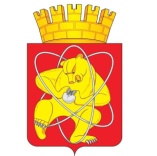 Городской округ «Закрытое административно – территориальное образование  Железногорск Красноярского края»АДМИНИСТРАЦИЯ ЗАТО г. ЖЕЛЕЗНОГОРСКРАСПОРЯЖЕНИЕ    11.04.2022                                                                                                                                             175прг. Железногорск           В целях координации деятельности рабочей группы по реализации                              на территории ЗАТО Железногорск социальной помощи на основании социальных контрактов:            1. Внести в распоряжение Администрации ЗАТО г. Железногорск                     от 31.05.2021  № 188пр «О создании рабочей группы по реализации                              на территории ЗАТО Железногорск социальной помощи на основании социальных контрактов» следующие изменения:           1.1. В приложении № 1 к распоряжению слова «директор филиала центра «Мой бизнес» Автономной некоммерческой организации «Красноярский краевой центр развития бизнеса и микрокредитная компания»                                   (по согласованию)» заменить словами «общественный представитель Уполномоченного по защите прав предпринимателей в Красноярском крае                 на территории ЗАТО г. Железногорск (по согласованию)».           2. Отделу общественных связей Администрации ЗАТО г. Железногорск                   (И.С. Архипова) разместить настоящее распоряжение на официальном сайте муниципального образования «Закрытое административно-территориальное образование Железногорск Красноярского края в информационно-телекоммуникационной сети «Интернет».           3. Контроль над исполнением настоящего распоряжения возложить                  на заместителя Главы ЗАТО г. Железногорск по социальным вопросам                                Е.А. Карташова.           4.   Настоящее распоряжение вступает в силу с момента его подписания.Глава ЗАТО г. Железногорск                                                                 И.Г. КуксинО внесении изменений в распоряжение Администрации ЗАТО г. Железногорск                       от 31.05.2021 № 188пр «О создании рабочей группы по реализации                              на территории ЗАТО Железногорск социальной помощи на основании социальных контрактов» 